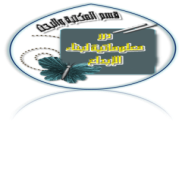 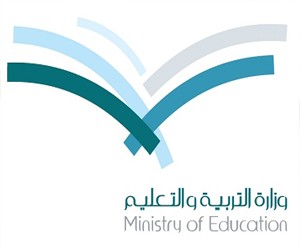 استمارة تقويم بحوث مادة مهارات البحث ومصادر المعلومات للنظام الفصلي عنوان البحث/................................................................................اسم المجموعة اوالطالبة/.................................................................اعضاء المجموعة/1-..........................  2-.................................  3-............................  الشعبة/................المستوى/........................................... العام الدراسي/..........................................................اسم المعلمة /.............................................           التوقيع /......................         التاريخ :        /       /         14هتصميم مشرفات قسم المكتبة والبحث / شاهرة علي القحطاني – آمنة محمد العماريمالعناصرالعناصرأصل الدرجةالدرجة المستحقة1الاطلاع على خطة البحث ومسودتهالاطلاع على خطة البحث ومسودته12صفحة العنوانصفحة العنوان2/13قائمة المحتوياتقائمة المحتويات2/14مقدمة البحثمقدمة البحث15التوثيق في الحاشيةالتوثيق في الحاشية2/16استخدام علامات الترقيماستخدام علامات الترقيم2/17الخاتمةالخاتمة18قائمة المصادر والمراجعقائمة المصادر والمراجع19سلامة النص من الأخطاء الإملائية واللغويةسلامة النص من الأخطاء الإملائية واللغوية110الجانب الموضوعي :التدرج في المعالجة ، ترابط الأفكار ، وضوح العبارات ،صحة الموضوعاتالجانب الموضوعي :التدرج في المعالجة ، ترابط الأفكار ، وضوح العبارات ،صحة الموضوعات3المجموعالمجموعرقما10المجموعالمجموعكتابةعشرة